Navodila za izpolnjevanje vloge za pridobitev potrdila o predkupni pravici na portalu
SPOT (eVEM)Pripravili: Uredništvo portala SPOT (MJU)Delovna skupina za e-občineLjubljana, oktober 2020Kazalo slikSlika 1:Prijava v sistem	4Slika 2: Delo s poslovnim subjektom	5Slika 3: Izbira postopka	5Slika 4: Izbira prejemnika	6Slika 5: Osnovni podatki o prodajalcu/darovalcu	6Slika 6: Podatki o parcelah	7Slika 7: Izpis/predpogled vloge	7Slika 8: Podpis v SiPASS	8Slika 9: Prenos celotne vloge in oddaja	8Slika 10: Zaključek	9Slika 11: Namizje podjetja – Seznam vlog v postopkih	10Slika 12: Namizje podjetja – Podatki o vlogi	10Slika 13: Obrazec »dopolnitev vloge«	11Slika 14:Namizje podjetja – Podatki o vlogi	12Slika 15:Umik vloge	12Slika 16: Namizje podjetja – Seznam vlog v postopkih in Delni seznam oddanih vlog	13UVODV oktobru 2020 je bil na portalu SPOT (eVEM) vzpostavljen nov elektronski postopek za oddajo vloge za pridobitev potrdila o predkupni pravici. Pravna podlaga:Zakon o urejanju prostoraZakon o ohranjanju naraveZakon o gozdovihZakon o splošnem upravnem postopkuPostopek je namenjen domačim poslovnim subjektom. Postopek je možno izvajati samo preko portala SPOT (eVEM), ne pa tudi preko portala eugo.gov.si.Navodila za izpolnjevanje vloge za pridobitev potrdila o predkupni praviciPrijava v portal SPOT (eVEM)Pred pričetkom izpolnjevanja vloge se je najprej potrebno prijaviti v portal SPOT (eVEM) na tem naslovu – https://spot.gov.si/. 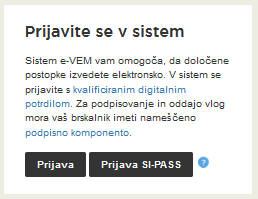 Slika 1: Prijava v sistemSvetujemo vam, da se prijavite prek prijave SI-PASS, saj bo ta prijava postala kmalu obvezna. Navodila za registracijo so dostopna tukaj. Izbira podjetjaPo uspešni prijavi v portal SPOT (eVEM) je potrebno izbrati poslovni subjekt za katerega oddajate vlogo. Če je ta subjekt samostojni podjetnik se v polje »Vpišite davčno številko s.p.« vpiše davčna številka subjekta. Če pa gre za ostale poslovne subjekte, pa se v polje »Vpišite 10 mestno matično številko« vpiše matična številka poslovnega subjekta. Izbiro zavezanca se lahko opravi tudi s klikom na davčne številke v razdelku »Zadnja uspešna iskanja« ali »Pooblastila«. Uporabnik portala lahko izbere le poslovni subjekt pri katerem je v Poslovnem registru Slovenije (PRS) registriran kot odgovorna oseba. Če bo vloge oddajal uporabnik, ki ni odgovorna oseba, si mora urediti pooblastilo. Navodila za izvedbo postopka pooblaščanja so na voljo na tej spletni strani. 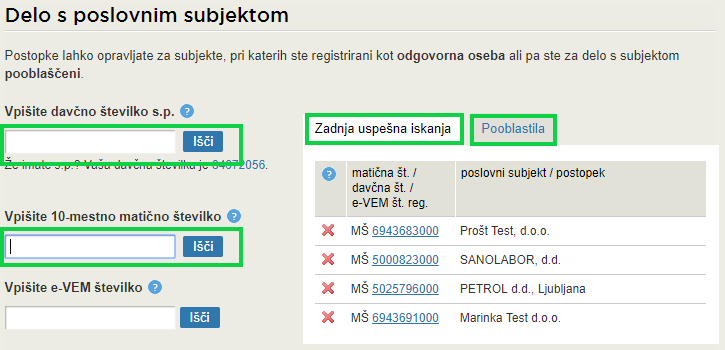 Slika 2: Delo s poslovnim subjektomIzbira postopka Med postopki za izbrano podjetje v kategoriji OBČINE izberete postopek »Pridobitev potrdila o predkupni pravici«. 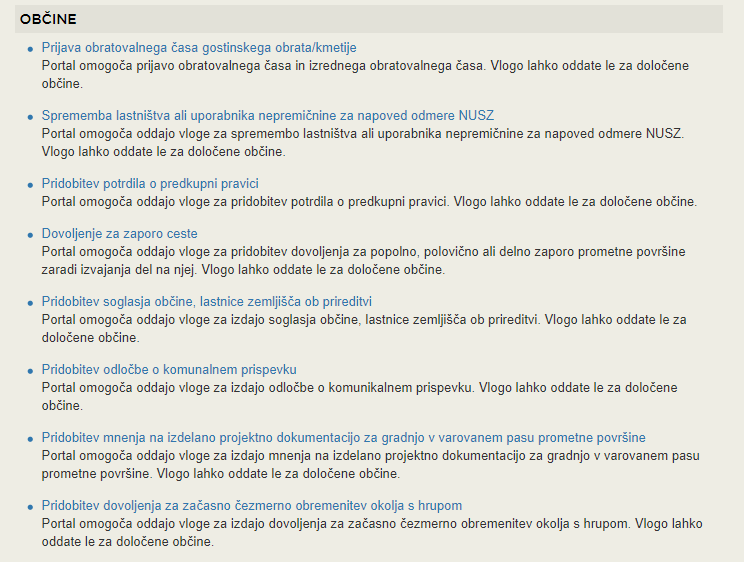 Slika 3: Izbira postopka Nova vlogaKorak: Izbira prejemnikaIz seznama prejemnikov izberite občino, kateri želite poslati vlogo.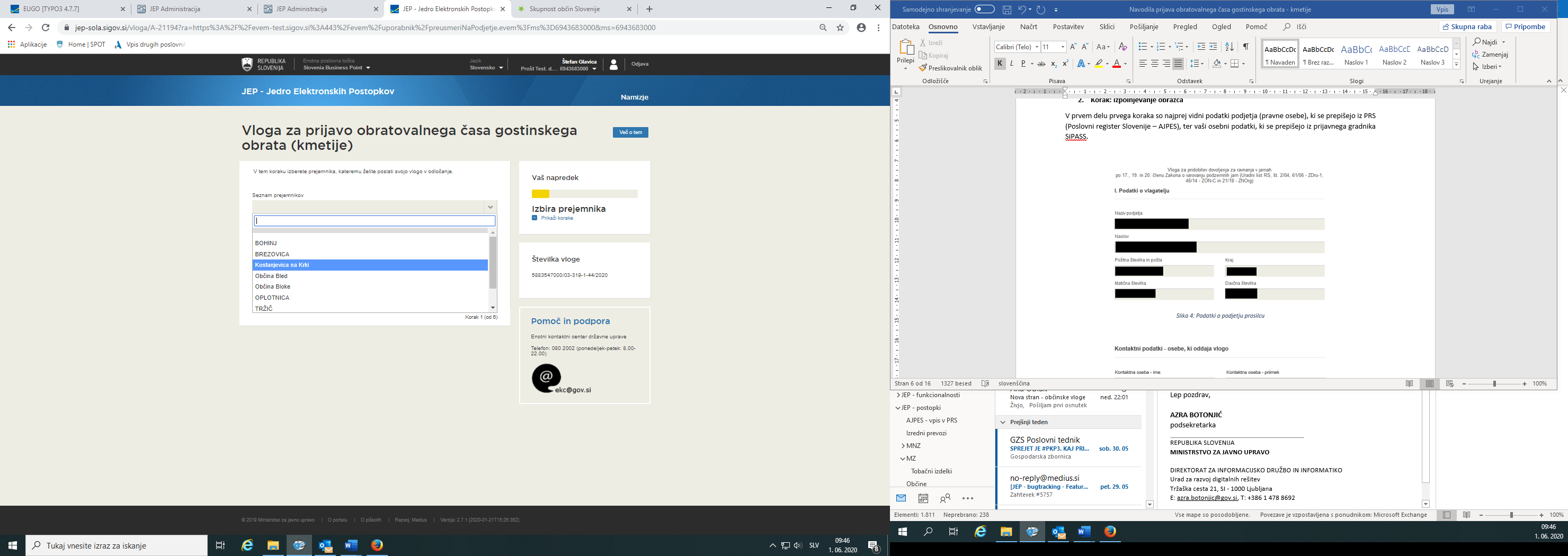 Slika 4: Izbira prejemnika Korak: Podatki o vlagateljuV tem koraku so najprej vidni podatki podjetja (pravne osebe), ki je trenutni lastnik nepremičnine in nepremičnino prodaja oziroma podarja, ki se prepišejo iz PRS, ter vaši osebni podatki – kot kontaktni podatki, ki se prepišejo iz prijavnega sistema SiPASS. 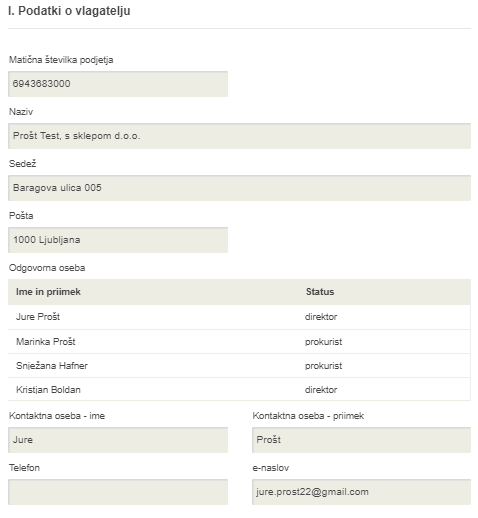 Slika 5: Osnovni podatki o prodajalcu/darovalcu Korak: Podatki o parceliVpišite podatke o parceli. S klikom na »Dodaj nov zapis« dodajamo nove sklope polj za podatke o parcelah.Ko naštejete vse parcele izberete gumb »Seštej vse vrednosti«, da vam sistem avtomatično sešteje vse ponudbene cene.Pred nadaljevanjem koraka imate možnost dopisati opombe, ki so vezane na druge prodajne pogoje.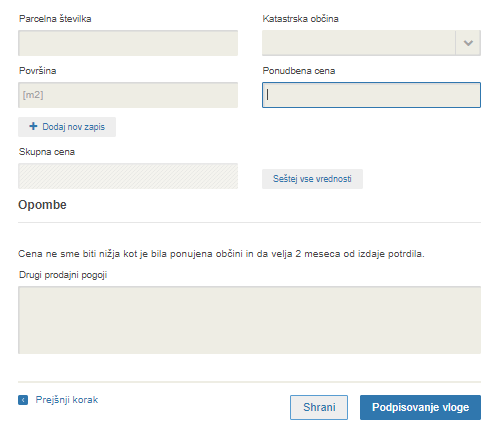 Slika : Podatki o parcelah Korak: Podpisovanje vlogePrikaže se vam celoten izpis vloge. Na koncu izpisa imate možnost tiskanja vloge, vračanja na obrazec, kjer lahko popravite vnesene podatke in nadaljevanja v podpisovanje. V postopku podpisovanja se generira mapa (stisnjena mapa v obliki ZIP) v kateri je podpisana PDF vloga, podpisan XML in vsi priloženi dokumenti. 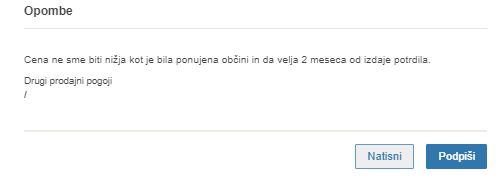 Slika 7: Izpis/predpogled vlogeS klikom na gumb »Podpiši« portal uporabnika preusmeri na »SiPASS«, ki omogoča oblačno podpisovanje. Z vnosom SiPASS gesla podpišete vlogo.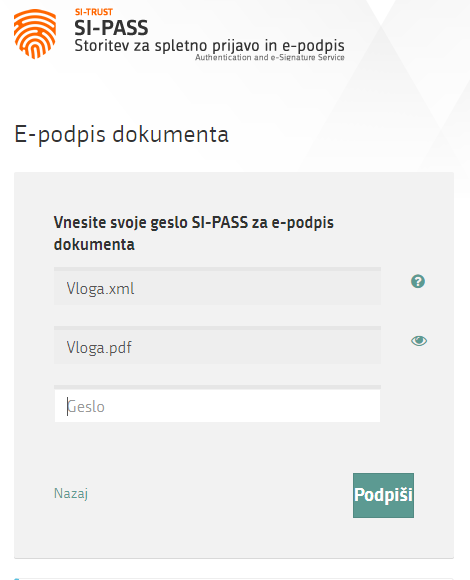 Slika 8: Podpis v SiPASSČe opazite, da ste naredili kakšno napako, se s klikom na gumb »Nazaj na obrazec« vrnete na obrazec in popravite napake. Korak: Oddaja vloge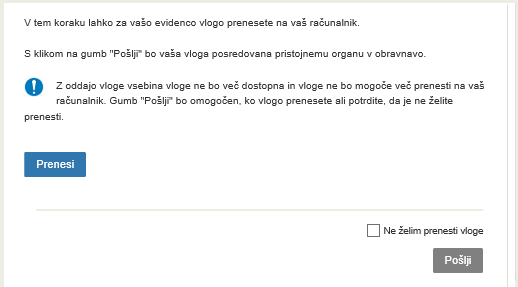 Slika 9: Prenos celotne vloge in oddajaKorak: ZaključenoPortal vlogo odda pristojnemu organu v obravnavo. Uporabniku se izpišejo podatki o oddaji vloge in povezava na namizje. Uporabnik dobi na svoj elektronski naslov  sporočilo o oddaji vloge.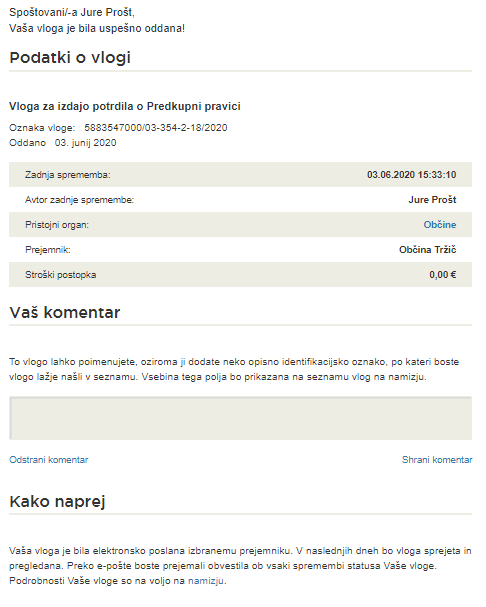 Slika 10: ZaključekDopolnitev vloge Če vloga ni popolna, vas pristojni organ pozove k dopolnitvi. Vlogo lahko dopolnite elektronsko tako, da v seznamu vlog v postopku izberete vlogo, ki jo želite dopolniti in v sklopu Delo z vlogo izberete »Dopolni«.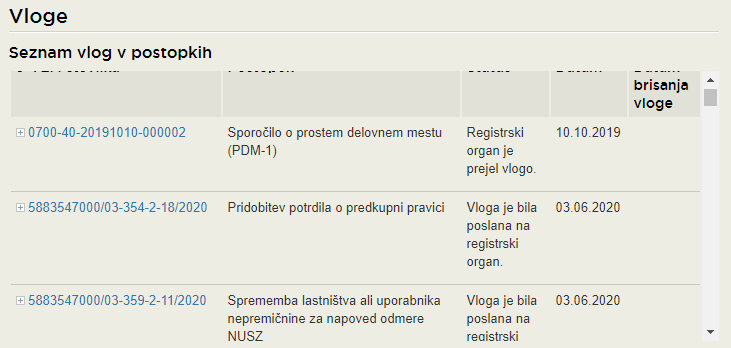 Slika 11: Namizje podjetja – Seznam vlog v postopkih 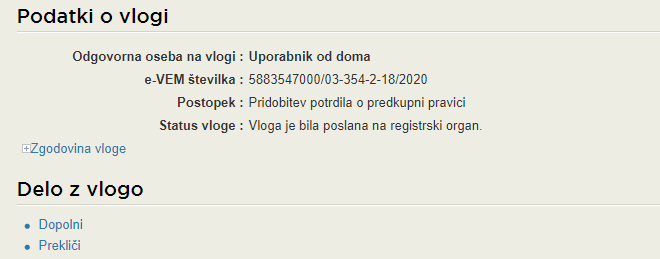 Slika 12: Namizje podjetja – Podatki o vlogi Portal ponudi poseben obrazec, v katerem ima vlagatelj možnost opisati manjkajoče podatke ali priložiti manjkajoče priloge. S klikom na gumb »Naprej« portal izpiše predogled vloge in ponudi podpisovanje in oddajo vloge.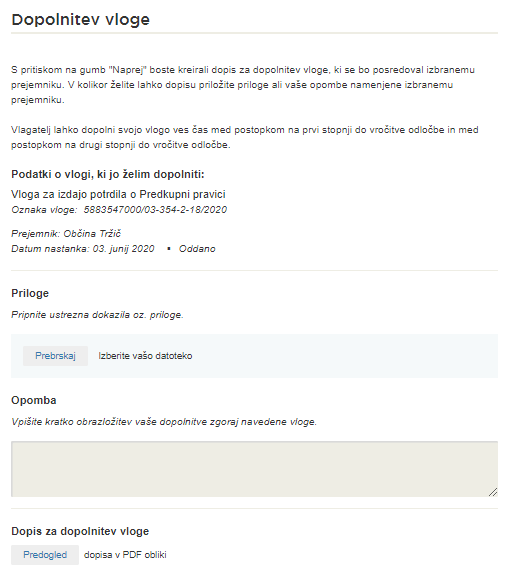 Slika 13: Obrazec »dopolnitev vloge« Umik vloge Preden je vloga rešena portal omogoča vlagatelju, da vlogo umakne. Na strani »Podatki o vlogi« z izbiro aktivnosti »Prekliči« začnemo s postopkom umika vloge.Slika 14:Namizje podjetja – Podatki o vlogi Portal ponudi popolnoma izpisano vlogo za umik vloge, z vsemi potrebnimi podatki.S klikom na gumb »Naprej« portal izpiše predogled vloge in ponudi podpisovanje in oddajo vloge.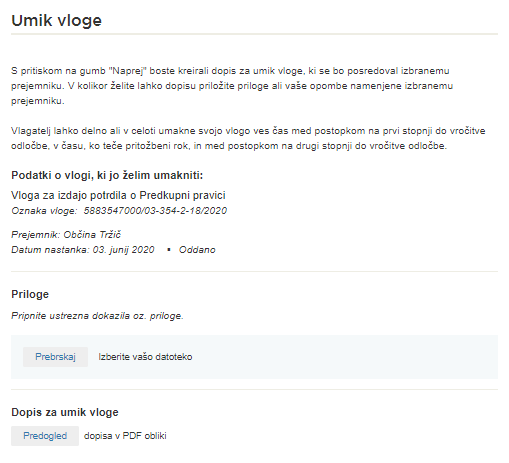 Slika 15:Umik vloge Spremljanje statusa vloge 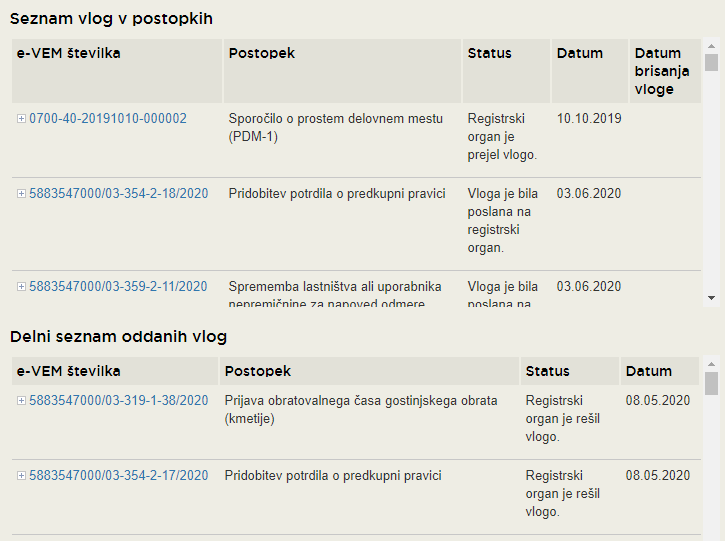 Slika 16: Namizje podjetja – Seznam vlog v postopkih in Delni seznam oddanih vlog Podatki o vlogah, ki so neoddane, oddane ali v reševanju se nahajajo v seznamu vlog v postopkih. Ko je vloga rešena, se prestavi v delni seznam oddanih vlog.